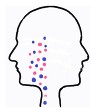 DUNDEE FRCS ENT VIVA COURSEMARCH 12-14th MARCH 2017 EVALUATION FORMThank you for taking the time to evaluate your course. Your opinion matters to us and will help to inform future course planning.						        Not at all/very poor	                 Definitely/Excellent1.	What would you do differently?	1)  Nil.	2)  Earlier start on Sunday, therefore more time to achieve objectives.3)  More opportunity for clinical cases if possible, given the limitation of patients giving up   their precious time.4)  The Radiology lecture may need to change.  Dr Sudarshan was clearly knowledgeable, but it was very fast.  I would have loved for him to have shown a solid -describe it – like we would in the Exam:  This is a Axial/Coronal T1 etc. then point out the important features.  5)  Add audiology lecture.  Make radiology more ENT related with less USG cover.6)  Some lecturers spent a lot of time telling us what we needed to go and read about.  I think the course is too late for this and therefore more time should be spent ‘polishing’ so nice phrases to use or different ways of structuring answers.2.	What was the most useful part of the course?	1)  Viva practice.	2)  The Vivas3)  The VIVA stations were absolutely fantastic and it was great to have 3 sessions and lots of different examiners.4)  Vivas and feeback.5)  The viva-ing is fantastic and hopefully prepares us for the exam.  Overall, this was a very useful experience.6)  Viva practice.7)  Viva practice and patient stations were really informative.  Audiology teaching as very novel idea.8)  Vivas9. Communication skills10. clinical station with lots of patients3.	What was the least useful part of the course?	1)  Nil.	2)  The Lectures	3)  A well balanced course, thus all parts useful.4)  Radiology lecture was a bit rushed up and less focus on mastoid and rhinology.  I am sure he had a lot to teach but it was not possible in short time.  5)  The open viva session could be replaced by further lectures or expand the time for the current lectures.  Whilst it was interesting to see a colleague being viva’d, this was possible during the day during our free sessions.6)  Being an observer!4.	Any constructive feedback	1)  Thanks for a great experience.	2)  This is an excellent course. It is vital for Part 2 exam prep.3)  What a fantastic course.  Great diverse faculty, great opportunity to practice, plenty of feedback.  Absolutely brilliant –Thank you!4)  Many thanks for an informative and well run course.5)  Clinical audiology lecture addition.6)  Just keep helping the vulnerable group of people appearing FRCS exam!7)  Thank you very much – extremely well organised and useful course.12345Please rate the following based on how useful you found the information provided and the delivery of information during the course.Please rate the following based on how useful you found the information provided and the delivery of information during the course.Please rate the following based on how useful you found the information provided and the delivery of information during the course.Please rate the following based on how useful you found the information provided and the delivery of information during the course.Please rate the following based on how useful you found the information provided and the delivery of information during the course.Please rate the following based on how useful you found the information provided and the delivery of information during the course.Day 1:Day 1:Day 1:Day 1:Day 1:Day 1:Structure of the FRCS part II Examination/Examination Tips00057   Sunday Top Tip lectures (JM, SM, AH, VS)   Sunday Top Tip lectures (JM, SM, AH, VS)   Sunday Top Tip lectures (JM, SM, AH, VS)   Sunday Top Tip lectures (JM, SM, AH, VS)   Sunday Top Tip lectures (JM, SM, AH, VS)   Sunday Top Tip lectures (JM, SM, AH, VS)Top Tips TalkTop Tips TalkTop Tips TalkTop Tips TalkTop Tips TalkTop Tips Talk1.  CSOM (DB)000772. Facial Flaps  (SK) 000783. T3/4 laryngeal cancer/dysplasia/Thyroid/parotid  (JM)001584.  Facial plastics & Assessment of rhinoplasty  000765. CRS & EPOS  (I.H.)000846. Vocal cord granuloma, polyp, palsy & penetrating neck trauma (RG)001647.  Meniers, Otosclerosis (PS)                                                           00164Radiology in ENT Top Tips  (Dr Sudarshan)00454Audiology station00066Day 2:Day 2:Day 2:Day 2:Day 2:Day 2:Top tips and scenarios on communication skills (CK)00174Paediatric ENT (TK)00084Overall:Overall:Overall:Overall:Overall:Overall:1.  Did you find the course informative?000582.  Was all the material covered relevant?000483.  Did the course fulfil your learning objectives?000484.  Did the content of the course reflect what was advertised?000495.  Were the induction emails from Mr Manick useful?0004106.  Was the length of the course adequate?000947.  Was the equipment provided satisfactory for learning?001668.  Course catering service & course dinner?001759.  How did you find the venue?0005910.  Would you recommend this training to others?000410